AGREEMENTTO MODIFYCHILD SUPPORT1WHEN ALL PARTIES WILL SIGN AGREEMENT TO MODIFYFORMS© Superior Court of Arizona in Maricopa County ALL RIGHTS RESERVEDDRMCS7f – 5178 - 093015SELF-SERVICE CENTERAGREEMENT TO MODIFY CHILD SUPPORTCHECKLISTYou may use these forms if . . .You have a current “Child Support Order” that was entered in Maricopa County,You wish to modify the Order,ALL parties AGREE to modify the Order,You have the notarized signatures of all parties on the Agreement, ANDIf either party is using the child support collection or enforcement services of the State, you also have the signature of the Attorney General’s representative (from DCSE, the Division of Child Support Enforcement).You understand these forms do not deal with arrears (back support).DO NOT USE THESE FORMS IF . . .X	The other party will not sign the agreement (in front of a notary or Court Clerk).X	You want to modify arrears (money owed for overdue support).© Superior Court of Arizona in Maricopa County		DRMCS7k-092111 ALL RIGHTS RESERVED	Page 1 of 1SELF-SERVICE CENTERAGREEMENT TO MODIFY A COURT ORDER FOR (CURRENT) CHILD SUPPORT(FORMS ONLY)This packet contains court forms and instructions to file for an agreement to modify a court order for (current) child support. Items in BOLD are forms that you will need to file with the Court. Non-bold items are instructions or procedures. Do not copy or file those pages!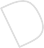 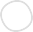 © Superior Court of Arizona in Maricopa County ALL RIGHTS RESERVED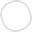 Page 1 of 1DRMCS7ft-050712Person Filing: (1) 	 Address (if not protected): 		 City, State, Zip Code: 		 Telephone:		 Email Address: 		 ATLAS Number:   	  Lawyer’s Bar Number: 		Representing	Self, without a Lawyer  or	Attorney for	Petitioner   OR	RespondentSUPERIOR COURT OF ARIZONA IN MARICOPA COUNTY(2) 		(3) Case No.  	Petitioner (in original case)(4) ATLAS No.  	(2)  	Respondent (in original case)AGREEMENT TO MODIFY CHILD SUPPORTThis is an agreement between the person who owes child support and the person to whom child support is owed to modify (change) the amount to be paid for current child support.We, (5a) 	, the person ordered to make payments, and (5b) 		, the person receiving payments, ask the Court to modify the Child Support Order as indicated below.Child Support	$ 	per	 Spousal Maintenance/Support	$ 	per  	Other	$ 	per  	Payments on Arrears:	$ 	per  	© Superior Court of Arizona in Maricopa County	DRMCS71f-050115 ALL RIGHTS RESERVEDPage 1 of 5We agree that current child support should be changed from the current amount of$ 		(as listed in (6) above), to the new amount of $ 	per month, to be paid by	Mother or	Father.We agree this change should take effect the first day of 	, 20 	.I have completed a Parent’s Worksheet for Child Support and it is attached or otherwise filed with this Agreement (Required).(Check the box (a or b, but not both) that applies to you.)	The amount of child support we have agreed to is the amount stated on the attached Parent’s Worksheet, calculated according to the Arizona Child Support Guidelines, OR	The amount of child support we have agreed to is not the amount stated on the attached Parent’s Worksheet, calculated according to the Arizona Child Support Guidelines, as but we are entitled to deviate (use a different amount) from the Guideline amount because:Application of the Guidelines would be inappropriate or unjust in this case, ANDDeviation from the Guidelines would be in the best interests of the children involved, based on all relevant factors, including those specified in A.R.S. § 25- 320(D):The financial resources and needs of the child.The financial resources and needs of the custodial parent.The standard of living the child would have enjoyed had the marriage not been dissolved.The physical and emotional condition of the child, and the child's educational needs.The financial resources and needs of the non-custodial parent.Excessive or abnormal expenditures, destruction, concealment or fraudulent disposition of community, joint tenancy and other property held in common.The duration of parenting time and related expenses.Based on all relevant factors including any of those listed above that apply to our situation, application of the Guideline amount would be inappropriate or unjust and deviation from the Guideline amount would be in the best interests of the children, because: (Explain)We also request that a new Income Withholding Order be issued to include the new child support amount and any additional payments listed in (7), on page one of this Agreement.AGREEMENT REGARDING SUPPORT EXPENSES and TAX DEDUCTIONS: Mother is responsible for providing:	medical	dental	vision care insurance. Father  is responsible for providing:	medical	dental	vision care insurance.Non-Covered Expenses. All reasonable non-covered and/or uninsured medical, dental, vision care, prescription and other health care charges for the minor children, including co-payments, shall be shared as follows: Mother %, AND Father %The costs of travel related to parenting time over 100 miles one way shall be shared as follows:Mother 	%	Father 	%Federal tax exemption(s) for the dependent children should be allocated as follows:For years following those listed above while this Child Support Order remains in effect, the parties shall repeat the pattern above of claiming deductions for each child.Each year, the person obligated to make payments (the obligor) may claim these exemptions only if he or she has paid all child support and arrears ordered for the year by December 31 of that year.OTHER ORDERS:THIS AGREEMENT IS TO MODIFY CHILD SUPPORT ALONE. ALL OTHER PRIOR ORDERS OF THIS COURT ARE TO REMAIN IN FULL FORCE AND EFFECT.AGREEMENT TO MODIFY (CHANGE) CHILD SUPPORTPerson Filing:   	 Address (if not protected): 		  City, State, Zip Code: 		  Telephone:		 Email Address: 		  ATLAS Number:   		 Lawyer’s Bar Number: 		 Representing	Self, without a Lawyer  or	Attorney for	Petitioner   OR	RespondentSUPERIOR COURT OF ARIZONA IN MARICOPA COUNTYCase No. 	PetitionerDate of Birth (Month, Date, Year)RespondentATLAS No. 	CHILD SUPPORT ORDERA.R.S. § 25-503Date of Birth (Month, Date, Year)THE COURT FINDS THAT:uChild(ren)’s Name(s)	Date of Birth2. The required financial factors and any discretionary adjustments pursuant to the Arizona Child Support Guidelines are as set forth in the Parent’s Worksheet for Child Support Amount, attached and incorporated by reference.4. Deviation (only in applicable cases)Application of the Arizona Child Support Guidelines in this case is inappropriate or unjust. The Court has considered the best interests of the child(ren) in determining that a deviation is appropriate.The Court finds the guidelines amount is inappropriate or unjust because:ArrearsInterestPast Care and SupportIT IS ORDERED THAT:All payments shall be made through the Support Payment Clearinghouse pursuant to an “Income Withholding Order” signed this date. Any time the full amount of support ordered is not withheld, the person obligated to pay (the obligor) remains responsible for the full monthly amount ordered. Payments not made directly through the Support Payment Clearinghouse may be considered a  gift unless you have a notarized affidavit signed by the other party agreeing that he or  she received the payment and that it was for child support. All payments not made by an “Income Withholding Order” shall be made payable to and mailed directly to:Support Payment ClearinghouseP.O. Box 52107 Phoenix, AZ 85072-2107Payments must include the payor’s name, ATLAS number or Social Security Number.Pursuant to A.R.S. § 25-322, the parties shall submit current address information in writing to the Clerk of the Superior Court and the Support Clearinghouse immediately. The payor shall within 10 days, submit the names and addresses of employers or other persons or organizations from which he or she is entitled to receive payment.The parties shall submit address changes within 10 days of the change.MEDICAL, DENTAL, VISION CARE INSURANCE FOR MINOR CHILDRENThe costs of medical/dental/vision care expenses not paid by insurance shall be shared as follows:Mother 	%	Father 	%Request for payment or reimbursement must be provided to the obligated parent(s) within 180 days after the services occurred. The obligated parent must pay or make payment arrangements within 45 days after receipt of the request.The costs of travel related to parenting time over 100 miles one way shall be shared as follows:Mother 	%	Father 	%The parties shall exchange financial information such as copies of tax returns, earnings statements, a Parent’s Worksheet for Child Support Amount, residential addresses and the names and addresses of their employers every 24 months.The court allocates the federal tax exemption(s) for the dependent child(ren) as follows:For years following those listed above while this Child Support Order remains in effect, the parties shall repeat the pattern above of claiming deductions for each child.Each year, the person obligated to make payments (the obligor) may claim these exemptions only if the obligor has paid all child support and arrears ordered for the year by December 31 of that year.IMPORTANT INFORMATION:If this is a modification of child support, all other prior orders of this Court not modified remain in full force and effect.FINAL APPEALABLE ORDER. Pursuant to Arizona Rules of Family Law Procedure, Rule 81, this final judgment/decree is settled, approved and signed by the court and shall be entered by the clerk.CURRENT EMPLOYER* INFORMATIONYou may also fill out this form online at the Family Support Center Website.THIS FORM MUST BE COMPLETED FOR: AN INCOME WITHHOLDING ORDERORDER TO STOP AN INCOME WITHHOLDING ORDER NOTIFICATION OF A CHANGE OF EMPLOYER (or OTHER PAYOR)CASE NUMBER: 		ATLAS NUMBER: 	 NAME OF PERSON ORDERED TO MAKE PAYMENTS:LIST THE NAME OF THE EMPLOYER* AND THE ADDRESS OF THE PAYROLL OR FINANCIALDEPARTMENT (for the person named above) WHERE THE INCOME WITHHOLDING ORDER OR STOP ORDER SHOULD BE MAILED.EMPLOYER* NAME: 	PAYROLL ADDRESS:  	CITY: 	STATE: 	ZIP:	 EMPLOYER* TELEPHONE:  		EMPLOYER* FAX:  	*or other payor or source of fundsFOR COURT USE ONLY. DO NOT WRITE BELOW THIS LINE.WA/FSCPerson Filing:   	 Address (if not protected): 	  City, State, Zip Code: 	  Telephone:	 Email Address: 	  ATLAS Number:     	  Lawyer’s Bar Number: 	 Representing	Self, without a Lawyer  or	Attorney for	Petitioner   OR	RespondentSUPERIOR COURT OF ARIZONA IN MARICOPA COUNTYPetitioner in Original Case(2)   	Respondent in Original CaseTo the employer(s) or other payor(s) of:(4) ATLAS No.	 	ORDER STOPPING INCOME WITHHOLDING ORDER (AND ALL MARICOPA COUNTY SUPPORT ORDERS)A.R.S. § 25-504IT IS ORDERED stopping the Income Withholding Order dated (6) 	, with the same case number as in (3) above. The employer(s) or other payor(s) is/are ordered to stop withholding monies pursuant to the Income Withholding Order immediately upon receipt of this Order.IT IS FURTHER  ORDERED  terminating  all  Maricopa  County  child  support  and/or  spousal maintenance orders in this case number and declaring all child support and/or spousal maintenance orders fully paid and satisfied, including all past due support, arrearage judgments and interest.IT IS FURTHER ORDERED that the Support Payment Clearinghouse shall release any  monies currently in its possession and future monies received to the obligor (the person ordered to pay).Dated:  		 	Judicial Officer© Superior Court of Arizona in Maricopa County	DRSW82f-032613OrderFile NumberTitle# pages1DRMCS7kChecklist: You may use these forms if . . .12DRMCS7ftTable of Contents (this page)1You will need to use the FREE Online Child Support Calculator to produce the Parents Worksheet for Child Support that must accompany this Agreement.*Click on “Child Support Calculator and Worksheet”, on right side of the page at the Maricopa County Superior Court Webpage EZCourt.* For more information, refer to the Instructions document (DRMCS71i) in the separate Instructions packet.You will need to use the FREE Online Child Support Calculator to produce the Parents Worksheet for Child Support that must accompany this Agreement.*Click on “Child Support Calculator and Worksheet”, on right side of the page at the Maricopa County Superior Court Webpage EZCourt.* For more information, refer to the Instructions document (DRMCS71i) in the separate Instructions packet.You will need to use the FREE Online Child Support Calculator to produce the Parents Worksheet for Child Support that must accompany this Agreement.*Click on “Child Support Calculator and Worksheet”, on right side of the page at the Maricopa County Superior Court Webpage EZCourt.* For more information, refer to the Instructions document (DRMCS71i) in the separate Instructions packet.You will need to use the FREE Online Child Support Calculator to produce the Parents Worksheet for Child Support that must accompany this Agreement.*Click on “Child Support Calculator and Worksheet”, on right side of the page at the Maricopa County Superior Court Webpage EZCourt.* For more information, refer to the Instructions document (DRMCS71i) in the separate Instructions packet.3DRMCS71f“Agreement to Modify Current Child Support”54DRS81f“Child Support Order”45DRS88f“Current Employer Information”*16DRSW82f **“Order Stopping Income Withholding Order” **1* If this Agreement changes which parent pays child support make a copy for that parent, the onewho will now pay, before filling out this form.** Use the “Order Stopping” (DRSW82f) only if this Agreement results in the person currently making payments no longer having to make ANY support payments including payments for spousal maintenance (alimony) or arrears (back support).* If this Agreement changes which parent pays child support make a copy for that parent, the onewho will now pay, before filling out this form.** Use the “Order Stopping” (DRSW82f) only if this Agreement results in the person currently making payments no longer having to make ANY support payments including payments for spousal maintenance (alimony) or arrears (back support).* If this Agreement changes which parent pays child support make a copy for that parent, the onewho will now pay, before filling out this form.** Use the “Order Stopping” (DRSW82f) only if this Agreement results in the person currently making payments no longer having to make ANY support payments including payments for spousal maintenance (alimony) or arrears (back support).(6) INFORMATION ABOUT THE CURRENT CHILD SUPPORT ORDER (the Order we want to change)(6) INFORMATION ABOUT THE CURRENT CHILD SUPPORT ORDER (the Order we want to change)The Order was Issued on:	 	(Month/Day/Year)The Order was Issued by:	 	(Name of Court)Located in this County:	 	(Name of County)Amount of Current Child Support Ordered: $   	PER   	(7)The current Income Withholding Order includes the following Court Ordered paymentsChild’s NameDate of Birth(Month, Day, Year)Parent Entitled	For Calendarto Deduction	YearParent Entitled	For Calendarto Deduction	YearMother	FatherMother	FatherMother	FatherMother	FatherOATH OR AFFIRMATION OF THE PARTIES(15) By signing this Agreement, I/We:Ask the Court to order the amount of current child support ordered paid to be changedfrom $ 		, to the new amount of $ 	, per month, to be paid by Mother or	Father.Waive the right to trial on this matter.Acknowledge reading and understanding the terms of this agreement.Enter this agreement voluntarily and not due to any threat of force or harm, duress, undue influence or coercion from anyone, including the other party.Swear or Affirm the information provided is true and correct, under penalty of perjury.SIGNATURESPetitioner’s Signature	DateSTATE OF  	COUNTY OF  	Subscribed and sworn to or affirmed before me this: 	by(date) 	.(notary seal)	Deputy Clerk or Notary PublicRespondent’s Signature	DateSTATE OF  	COUNTY OF  	Subscribed and sworn to or affirmed before me this: 	by(date) 	.(notary seal)	Deputy Clerk or Notary PublicNOTE:	If the State of Arizona (DES) is a party to your case, a representative of DES or its Division ofChild Support Enforcement (DCSE) must also sign this form before you file. (See Instructions)NOTE:	If the State of Arizona (DES) is a party to your case, a representative of DES or its Division ofChild Support Enforcement (DCSE) must also sign this form before you file. (See Instructions)NOTE:	If the State of Arizona (DES) is a party to your case, a representative of DES or its Division ofChild Support Enforcement (DCSE) must also sign this form before you file. (See Instructions)Signature of DES / DCSE RepresentativeDate3.	Mother	Father is obligated to pay support to:3.	Mother	Father is obligated to pay support to:In the amount of:	$   	per monthThe child support amount before deviation is:	$The child support amount after deviation is:	$The attached written agreement is made part of this order by referenceOther Reasons for Deviation from Guideline Amount:Interest in the amount of:	$   	Interest in the amount of:	$   	For the period of:    	to   	1.Mother	Father shall pay child support in the amount of: $per month, to:First payment is due on the 1st day of:Mother	Father shall pay  $    	per month toward child supportarrears until paid in full, ORArrears not addressed.arrears until paid in full, ORArrears not addressed.3.	Mother	Father owes past care and support in the amount of: $    	3.	Mother	Father owes past care and support in the amount of: $    	For the period of:	 	to   	Judgment is ordered in favor of:	 	and against:	 	In the principal amount of:	$    	In the principal amount of:	$    	Mother	Father shall pay	$    	per month towardthe past care and support amount until paid in full, ORPast care and support not addressed.the past care and support amount until paid in full, ORPast care and support not addressed.Mother is responsible for providingmedicaldentalvision care insurance.Father is responsible for providingmedicaldentalvision care insurance.Child’s NameDate of Birth(Month, Day, Year)Parent Entitled	For Calendar to Deduction		YearParent Entitled	For Calendar to Deduction		YearMother	FatherMother	FatherMother	FatherMother	FatherDateJudicial OfficerWA/LOG ID:TYPE OF W/ADATEAMOUNT OFORDEREMPLOYER STATUSENTERED BYNEW W/ASUBAGDCSE(5) Name:SSN :